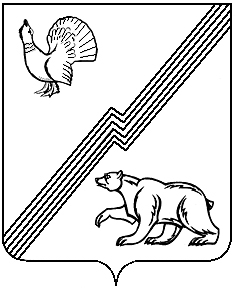                                                                                                                      АДМИНИСТРАЦИЯ  ГОРОДА ЮГОРСКАХанты-Мансийского автономного округа – Югры   ПОСТАНОВЛЕНИЕ          от 04 февраля 2021 года       	                        	                                                 № 108-пО конкурсе профессионального мастерства«Лучший специалист по охране труда»среди специалистов по охране труда организаций города ЮгорскаВо исполнение мероприятий муниципальной программы города Югорска                   «Социально–экономическое развитие и муниципальное управление», утвержденной постановлением администрации города Югорска от 30.10.20183 № 3003:1. Провести конкурс профессионального мастерства «Лучший специалист по охране труда» среди специалистов по охране труда организаций города Югорска в срок до 24.04.2021.2. Утвердить Положение о конкурсе профессионального мастерства «Лучший специалист по охране труда» среди специалистов по охране труда организаций города Югорска (приложение 1).3. Утвердить состав конкурсной комиссии конкурса профессионального мастерства «Лучший специалист по охране труда» среди специалистов по охране труда организаций города Югорска (приложение 2).4. Утвердить смету расходов на проведение конкурса профессионального мастерства «Лучший специалист по охране труда» среди специалистов по охране труда организаций города Югорска (приложение 3).5. Департаменту экономического развития и проектного управления администрации города Югорска (И.В. Грудцына) организовать работу по проведению конкурса профессионального мастерства «Лучший специалист по охране труда»  среди специалистов по охране труда организаций города Югорска.6. Настоящее постановление опубликовать на официальном сайте администрации города Югорска.7. Контроль за выполнением постановления возложить на директора департамента экономического развития и проектного управления администрации города Югорска И.В. Грудцыну.Глава города Югорска                                                                                А.В. БородкинПриложение 1к постановлениюадминистрации города Югорскаот 04 февраля 2021 года  № 108-п ПОЛОЖЕНИЕо конкурсе профессионального мастерства «Лучший специалист по охране труда»среди специалистов по охране труда организаций города ЮгорскаНастоящее положение о конкурсе профессионального мастерства «Лучший специалист по охране труда» (далее – Положение, конкурс), разработано в рамках выполнения мероприятий муниципальной программы города Югорска «Социально-экономическое развитие муниципальное управление», утвержденной постановлением администрации города Югорска от 30.10.2018 № 3003.1. Общие положения1.1. Конкурс профессионального мастерства «Лучший специалист по охране труда» проводится среди специалистов по охране труда организаций города Югорска.1.2. Положение определяет цели, задачи, порядок проведения и подведение итогов конкурса.2. Цели и задачи конкурса2.1. Цель конкурса – пропаганда достижений, роли и значимости деятельности специалистов  по охране труда в сохранении жизни и здоровья работников.2.2. Задачи конкурса:- повышение и укрепление значимости и престижа профессии специалистов по охране труда;- обмен опытом по совершенствованию новых методов в работе;- определение уровня и степени профессиональной подготовки специалистов по охране труда;- выявление и поощрение лучших специалистов по охране труда.3. Конкурсная комиссия3.1. Для проведения конкурса создается конкурсная комиссия, персональный состав которой утверждается постановлением администрации города Югорска.3.2. Конкурсная комиссия осуществляет следующие функции:- рассматривает представленные на конкурс работы;- проводит оценку профессиональных и интеллектуальных способностей участников конкурса по установленным критериям;- определяет победителей  конкурса;- рассматривает замечания и предложения о ходе и результатах конкурса.3.3. Конкурсная комиссия правомочна принимать решения, если на заседании присутствуют более половины ее списочного состава.3.4. Победитель конкурса определяется конкурсной комиссией по наибольшему количеству баллов. При равенстве баллов, набранных участниками финала, победитель определяется по итогам голосования.3.5. Итоги заседания конкурсной комиссии оформляются протоколом, который подписывает председатель (при отсутствии председателя - заместитель председателя)                         и секретарь комиссии.4. Участники конкурса4.1. К участию в конкурсе допускаются работники организаций города Югорска, занимающие должность специалиста по охране труда и иные специалисты, исполняющие обязанности по охране труда и прошедшие специальное обучение и проверку знаний  по охране труда (обязательно  наличие  удостоверения).4.2. Количество участников конкурса не ограничено.5. Порядок проведения конкурса5.1. Конкурс проводится на добровольной основе.5.2. Участие в конкурсе возможно путем самовыдвижения, либо направления организацией, в которой работает претендент.5.3. Заявка на участие в конкурсе представляются на имя председателя конкурсной комиссии по адресу  г. Югорск, ул. 40 лет Победы, 11, отдел прогнозирования и трудовых отношений департамента экономического развития и проектного управления администрации города Югорска, кабинет 319, контактный телефон 5-00-42.                                                5.4. Каждый участник конкурса (от юридического лица или работодателя - физического лица) может подать только одну заявку. Организация (юридическое лицо) или работодатель - физическое лицо может направить только одного работника для участия в конкурсе.5.5. Конкурс проводится в два этапа.5.5.1. Первый этап конкурса включает:- предоставление участниками конкурса в отдел прогнозирования и трудовых отношений департамента экономического развития и проектного управления администрации города Югорска заявку на участие в конкурсе, согласно приложению 1 к настоящему Положению, и информационную карту участника конкурса (данные заполняются за 2020 год), согласно приложению 2 к настоящему Положению, в срок до 10.04.2021, - подсчет конкурсной комиссией количества баллов по предоставленным сведениям, в соответствии с критериями оценки основных показателей, согласно информационной карте. 5.5.2. Второй этап конкурса состоит из выполнения участниками конкурса 2-х заданий:- первое задание - «Оценка профессиональных знаний», в котором участникам конкурса необходимо ответить письменно на тесты из 15 вопросов. Оценка выполнения задания  проводится по пятнадцати балльной системе за каждый правильный ответ один балл, и время, отводимое на выполнение задания –15 минут;- второе задание - практическое выполнение задания по оказанию первой доврачебной помощи пострадавшему. Оценка выполнения задания  проводится  по пятибалльной системе, время, отводимое на выполнение задания не более 5 минут. 6. Подведение итогов конкурса6.1. Конкурсная комиссия подводит итоги конкурса в срок до 24.04.2021. 6.2. Победителями конкурса становятся участники, набравшие наибольшее количество баллов по результатам двух этапов.6.3. В случае, набора несколькими конкурсантами одинакового количества баллов, для определения победителя, с конкурсантами будет проведено дополнительно собеседование на различные производственные ситуации. Оценка собеседования  проводится  по пятибалльной системе.6.4. По результатам конкурса устанавливаются три призовых места.6.5. Победители конкурса награждаются  денежными премиями и Дипломами главы  города Югорска за 1, 2, 3 места соответственно.6.6. Призовой фонд конкурса составляет 22 000 (двадцать две тысячи) рублей, в том числе:- за 1 место – 10 000 (десять тысяч) рублей;- за 2 место – 7 000 (семь тысяч) рублей;- за 3 место – 5 000 (пять тысяч) рублей.6.7. Итоги конкурса объявляются председателем конкурсной комиссии.6.8. Итоги конкурса публикуются в средствах массовой информации.6.9. Победитель конкурса, занявший 1 место, принимает участие в смотре-конкурсе на звание «Лучший специалист по охране труда в Ханты-Мансийском автономном округе – Югры», который будет проводиться в Ханты-Мансийском автономном округе – Югры. Приложение 2к постановлениюадминистрации города Югорскаот 04 февраля 2021 года № 108-пСОСТАВкомиссии конкурса профессионального мастерства«Лучший специалист по охране труда»среди специалистов по охране труда организаций города ЮгорскаПриложение 3к постановлениюадминистрации города Югорскаот 04 февраля 2021 года № 108-пСметарасходов на проведение конкурса профессионального мастерства«Лучший специалист по охране труда»среди специалистов по охране труда организаций города ЮгорскаПризовой фонд составляет 22000 (двадцать две   тысячи) рублей в том числе:- за 1 место – 10 000 (десять тысяч) рублей;- за 2 место – 7 000 (семь тысяч) рублей;- за 3 место – 5 000 (пять тысяч) рублей.Приложение 1к Положению о конкурсепрофессионального мастерства«Лучший специалист по охране труда»Заявка
на участие в конкурсе профессионального мастерства «Лучший специалист по охране труда»среди специалистов по охране труда организаций города ЮгорскаФамилия, имя, отчество (полностью) участника Конкурса____________________________________________________________________________Место работы участника Конкурса________________________________________________________________________________________________________________________________________________________Дата рождения _______________________________________________________Должность (с полной расшифровкой специальности), с какого времени работает в данной должности________________________________________________________________________________________________________________________________________Стаж работы в должности (или по организации данной работы) ______________Основные этапы профессионального становления __________________________________________________________________________________________________________________________________________________________________________________Домашний адрес________________________________________________________Телефон рабочий _______________               сотовый______________________________________Электронная почта_____________________________________________________Прошу зарегистрировать меня в качестве участника конкурса профессионального мастерства «Лучший специалист по охране труда» среди специалистов по охране труда организаций города Югорска.С порядком проведения конкурса ознакомлен и согласен.Подтверждаю, что организация, в которой я в настоящее время работаю, в течение 2020 и текущего 2021 года не имела случаев производственного травматизма со смертельным или тяжелым исходом.Полноту и достоверность сведений, указанных в настоящей заявке и анкете гарантирую.Уведомлен (а) о том, что участники конкурса, предоставившие в конкурсную комиссию недостоверные данные, могут быть не допущены к участию в конкурсе или сняты с участия в конкурсе в процессе его проведения.Даю согласие на предоставление моих персональных данных в управление                            по бухгалтерскому учету и отчетности администрации города Югорска.Дата __________                                           Подпись заявителя: ________________Приложение 2к Положению о конкурсепрофессионального мастерства«Лучший специалист по охране труда»Информационная карта участника конкурса профессионального мастерства«Лучший специалист по охране труда» среди специалистов по охране труда организаций города Югорска1  Баллы выставляются участнику смотра-конкурса конкурсной комиссией.2  Представляются копии сертификатов безопасности.3  Представляется копия приказа или договора.4  Представляются копии удостоверений (диплома) о прохождении обучения.5  Предоставляются копии приказов и справка в произвольной форме о количестве проведенных проверок,  выявленных и устраненных нарушениях.6  Представляются фотографии кабинета (уголков).7  Представляется копия сводной ведомости результатов аттестации (специальной оценки) рабочих мест по условиям труда.8  Подтверждается справкой лечебно-профилактического учреждения, в котором проведены медицинские осмотры.9  Представляется копия мероприятий (соглашения) об улучшении условий труда                      с отметкой о выполнении.10 Предоставляется копия приказа территориального фонда социального страхования.11  Предоставляются копии документов, подтверждающие проведение мероприятий (приказы, протоколов совещаний, фотодокументы и др.)Голин Сергей Дмитриевич- первый заместитель главы города Югорска, председатель комиссииГрудцына Ирина Викторовна- начальник управления экономической политики администрации города Югорска, заместитель председателя комиссииИлюшина Татьяна Васильевна- специалист-эксперт по охране  труда отдела по труду управления  экономической политики администрации города Югорска, секретарь комиссииЧлены комиссии:Бобровская Наталья Игоревна- начальник управления образования администрации города ЮгорскаТарасенко Алла Витальевна- начальник отдела по труду управления экономической политики администрации города ЮгорскаОпанасенко Галина Владимировна- директор филиала № 4 регионального отделения Фонда социального страхования Российской Федерации (по согласованию)Воронов Николай Иванович- председатель территориального объединения работодателей города Югорска (по согласованию)№ п/пПоказатели состояния условий и охраны трудаКритерийБаллы, выставляемые   комиссией11Наличие «Сертификата доверия работодателю» 2102Наличие в коллективном договоре раздела «Охрана труда»103Наличие комитета (комиссии) по охране труда 3104Проведение обучения членов комиссии              по проверке знаний в порядке, установленном законодательством о труде4105Обучение и проверка знаний по охране труда руководителей и специалистов                    в учебных центрах, всего4100% - 10 баллов50% - 5 балловменее 50% - 06Обучение членов комитета (комиссии)                  по охране труда в учебных центрах города, всего 4100% - 10 баллов50% - 5 балловменее 50% - 07Организация и проведение общественного контроль за охраной труда. 5108Наличие оборудованных уголков (стендов) по охране труда  6109Специальная оценка условий труда рабочих мест по условиям труда 7- проведена полностью (100%)109- Специальная оценка условий труда более 50 % рабочих мест59- проведена специальная оценка условий труда менее 50% рабочих мест010Общее количество несчастных случаев на производстве в отчетном году10в них пострадаломинус 5 балловза каждого пострадавшего11Проведение периодических медицинских осмотров (% охвата работников, подлежащих периодическим медицинским осмотрам)  8100 % - 10 баллов90% - 99% - 9 баллов80% - 89% - 8 баллов70% - 79% - 7 баллов60% - 69% - 6 баллов50% - 59% - 5 балловменее 50 % - 0 баллов12Выполнение мероприятий (соглашения)             об улучшении условий труда,                                % выполнения  9(Соотношение количества выполненных мероприятий к общему количеству запланированных мероприятий.)100 % - 10 баллов90% - 99% - 9 баллов80% - 89% - 8 баллов70% - 79% - 7 баллов60% - 69% - 6 баллов50% - 59% - 5 балловменее 50 % - 0 баллов13Израсходовано средств на организацию охраны труда, всегов том числе на 1 работника до 5,0 тыс. руб.– 5 баллов; от 5,0 до 10,0 тыс. руб. – 7 баллов;более 10,0 тыс.руб.–10 баллов14Участие в смотрах конкурсах «На лучшую организацию работы по охране труда» за период 2012 – 2020 годы.5 баллов за одно участие15Участие в программе финансирования предупредительных мер по сокращению производственного травматизма                        и профессиональных заболеваний работников.101016Проведение мероприятий в честь Всемирного дня охраны труда111017Отсутствие задолженности по уплате взносов по обязательному страхованию               от несчастных случаев на производстве               и профессиональных заболеваний (проверятся комиссией)10